به نام ایزد  دانا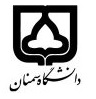 (کاربرگ طرح درس)                   تاریخ بهروز رسانی:               دانشکده     .........منبابع طبیعی.........                                               نیمسال اول/دوم سال تحصیلی ......بودجهبندی درسمقطع: کارشناسی□  کارشناسی ارشد□  دکتری□مقطع: کارشناسی□  کارشناسی ارشد□  دکتری□مقطع: کارشناسی□  کارشناسی ارشد□  دکتری□تعداد واحد: نظری:  3 واحدتعداد واحد: نظری:  3 واحدفارسی :مقاومت مصالحفارسی :مقاومت مصالحنام درسپیشنیازها و همنیازها: استاتیکپیشنیازها و همنیازها: استاتیکپیشنیازها و همنیازها: استاتیکپیشنیازها و همنیازها: استاتیکپیشنیازها و همنیازها: استاتیکStrength of materialsلاتین:Strength of materialsلاتین:نام درسشماره تلفن اتاق:شماره تلفن اتاق:شماره تلفن اتاق:شماره تلفن اتاق:مدرس/مدرسین:حامد یونسیمدرس/مدرسین:حامد یونسیمدرس/مدرسین:حامد یونسیمدرس/مدرسین:حامد یونسیمنزلگاه اینترنتی:منزلگاه اینترنتی:منزلگاه اینترنتی:منزلگاه اینترنتی:پست الکترونیکی:hamed.younesi@semnan.ac.irپست الکترونیکی:hamed.younesi@semnan.ac.irپست الکترونیکی:hamed.younesi@semnan.ac.irپست الکترونیکی:hamed.younesi@semnan.ac.irبرنامه تدریس در هفته و شماره کلاس:برنامه تدریس در هفته و شماره کلاس:برنامه تدریس در هفته و شماره کلاس:برنامه تدریس در هفته و شماره کلاس:برنامه تدریس در هفته و شماره کلاس:برنامه تدریس در هفته و شماره کلاس:برنامه تدریس در هفته و شماره کلاس:برنامه تدریس در هفته و شماره کلاس:اهداف درس: آشنایی با مبانی مکانیک مواد و آشنایی با نحوه تغییر شکل مواد اهداف درس: آشنایی با مبانی مکانیک مواد و آشنایی با نحوه تغییر شکل مواد اهداف درس: آشنایی با مبانی مکانیک مواد و آشنایی با نحوه تغییر شکل مواد اهداف درس: آشنایی با مبانی مکانیک مواد و آشنایی با نحوه تغییر شکل مواد اهداف درس: آشنایی با مبانی مکانیک مواد و آشنایی با نحوه تغییر شکل مواد اهداف درس: آشنایی با مبانی مکانیک مواد و آشنایی با نحوه تغییر شکل مواد اهداف درس: آشنایی با مبانی مکانیک مواد و آشنایی با نحوه تغییر شکل مواد اهداف درس: آشنایی با مبانی مکانیک مواد و آشنایی با نحوه تغییر شکل مواد امکانات آموزشی مورد نیاز:امکانات آموزشی مورد نیاز:امکانات آموزشی مورد نیاز:امکانات آموزشی مورد نیاز:امکانات آموزشی مورد نیاز:امکانات آموزشی مورد نیاز:امکانات آموزشی مورد نیاز:امکانات آموزشی مورد نیاز:امتحان پایانترمامتحان میانترمارزشیابی مستمر(کوئیز)ارزشیابی مستمر(کوئیز)فعالیتهای کلاسی و آموزشیفعالیتهای کلاسی و آموزشینحوه ارزشیابینحوه ارزشیابی502515151010درصد نمرهدرصد نمرهBeer,F.P, Johnson E.R and etc. Mechanics of materialsBeer,F.P, Johnson E.R and etc. Mechanics of materialsBeer,F.P, Johnson E.R and etc. Mechanics of materialsBeer,F.P, Johnson E.R and etc. Mechanics of materialsBeer,F.P, Johnson E.R and etc. Mechanics of materialsBeer,F.P, Johnson E.R and etc. Mechanics of materialsمنابع و مآخذ درسمنابع و مآخذ درستوضیحاتمبحثشماره هفته آموزشیآشنایی با مقاومت مصالح1تعریف تنش و کرنش و قانون هوک2تعریف جسم الاستیک ویسکوالاستیک و پلاستیک3مسائل نامعین4نسبت پوآسون انبساط حجمی و تنش های چندجهته5تنش پسماند ضریب اطمینان6تنش های برشی7تجزیه و تحلیل تنش در حالت سه بعدی8تنش برشی تیر9میان ترم10تغییر شکل در اثر تنش11خیز تیرها12حل مسائل نامعین استاتیکی13ستون ها14معادله اویلر15معادله اویلر16